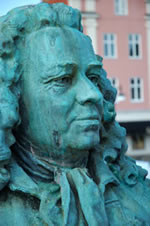 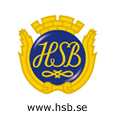 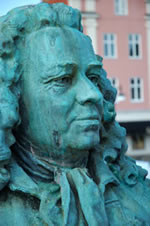 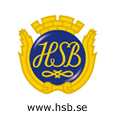 Härmed låter jag mig företrädas på föreningsstämman 
 2019-05-07 av mitt ombud.Ur föreningens stadgar §18Ombud ska lämna in skriftlig daterad fullmakt. Fullmakten ska vara i original och gäller högst ett år från utfärdandet. Medlem får företrädas av valfritt ombud. Ombud får bara företräda en medlem.Observera att varje fullmaktsinnehavare endast kan representera en medlem utöver sig själv.Ombudsfullmakt
Föreningsstämma
2019-05-07Ombudets namn:  Vänligen texta!Vänligen texta!Alingsås den 2019-____-____
Alingsås den 2019-____-____
Alingsås den 2019-____-____
Underskrift
Underskrift
Plangatan _______________________________________________________________Lägenhetsnummer HSB):_________     --------------------------------------------------------Namnförtydligande--------------------------------------------------------Namnförtydligande